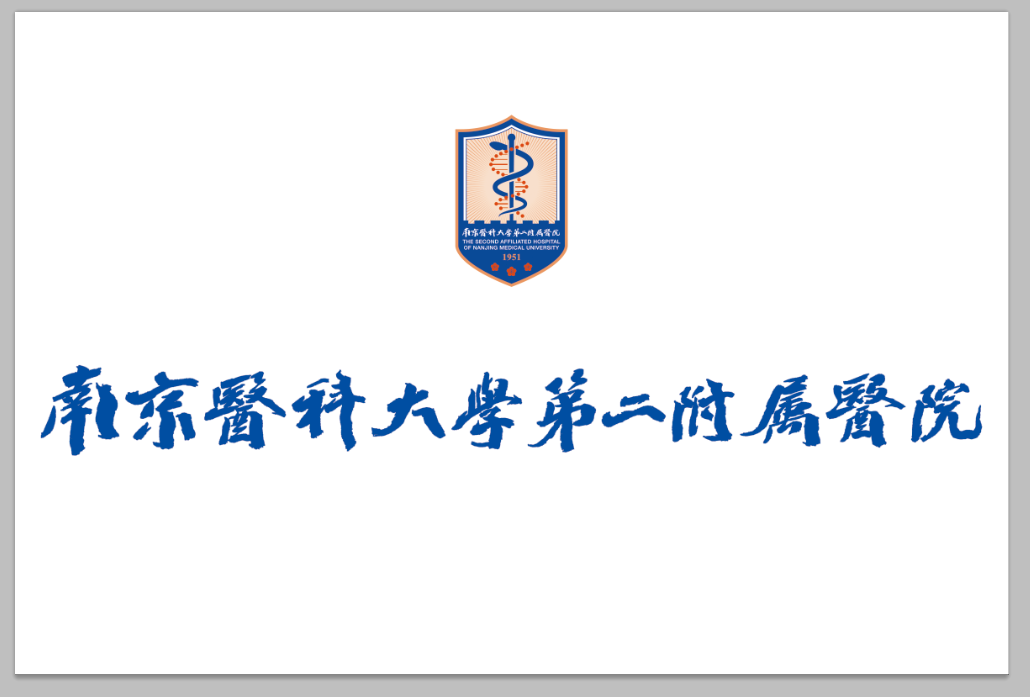 南京医科大学第二附属医院医工融合创新项目申请书南京医科大学第二附属医院2023年2月制一、申报项目基础信息二、申报项目具体情况三、项目团队构成四、经费预算资金预算表（单位：万元）五、部门意见六、单位伦理委员会意见七、专家评审组综合意见及医院学术委员会主任委员审核意见：项目名称：负责人：          （南医大二附院）        （工信院）  填报日期：项目名称经费预算经费总额     万元 经费总额     万元 经费总额     万元 经费总额     万元 起止年月        年        月至        年        月        年        月至        年        月        年        月至        年        月        年        月至        年        月南医大二附院负责人姓    名所属部门南医大二附院负责人职    务职    称南医大二附院负责人电    话邮    箱工信院负责人姓    名所属科室工信院负责人职    务职    称工信院负责人电    话邮    箱项目简介（500字）（一）立项背景及项目目标、成果（不超过2000字）科学问题来源及国内外现状分析合作双方的互补性与竞争优势（重点表述）项目目标及成果的呈现形式。（二）项目实施内容、计划安排（不超过3000字）项目实施内容（拟解决的关键技术、临床应用等问题，针对这些问题拟开展的主要研究内容）项目拟采取的研究方法、技术路线（针对项目研究拟解决的问题，拟采用的方法、原理、机理等，）项目研究方法（技术路线）的可行性分析项目计划安排（明确时间节点和阶段性考核指标，以季度为单位）20XX年XX月：阶段性考核指标：20XX年XX月：阶段性考核指标：……（三）项目实施基础（不超过1000字）技术基础、临床基础、产业化基础等（四）项目组织实施、保障措施及风险分析项目组织实施、合作机制包括项目内部组织管理方式、工作分工、协调机制等，限1000字以内。保障措施项目实施的组织和资源支撑条件，限1000字以内。（五）知识产权权属约定项目背景知识产权归各自所有，由双方共同研究的成果和形成的知识产权归双方共有。涉及到共有知识产权的处置和收益时，在符合国家有关法律、法规前提下由双方友好协商处理。姓  名职称所在单位及部门/科室从事专业项目分工年度工作时间（月）序号科目名称合计备注1设备费2业务费3劳务费本部门已就所申请材料内容的真实性和完整性进行审核，项目负责人和团队具有良好的业务素质，能够承担本项目的研究工作，经费预算合理。本科室能提供完成本项目所需的时间和条件。南医大二附院           科室             科室主任（签字）：项目负责人（签字）：               年    月    日        本科室已就所申请材料内容的真实性和完整性进行审核，项目负责人和团队具有良好的业务素质，能够承担本项目的研究工作，经费预算合理。本部门能提供完成本项目所需的时间和条件。工信院           部门                              部门主任（签字）：项目负责人（签字）：    年    月    日        研究课题若涉及伦理问题，需经所在单位伦理委员会提出意见。负责人签章：                                                 公  章：年   月    日1、专家评审组综合意见：                专家组组长 （签名）                 年    月    日1、专家评审组综合意见：                专家组组长 （签名）                 年    月    日2、医院学术委员会主任委员审核意见：                主任委员（签名）：                  年    月    日